Κυριακή, 19 Μαΐου, 2024Αρχική  Εκδηλώσεις  Οι Εκδόσεις Μπαρμπουνάκης στην 20η ΔΕΒΘΕκδηλώσειςΟι Εκδόσεις Μπαρμπουνάκης στην 20η ΔΕΒΘΑπό Έμβολος -15/05/2024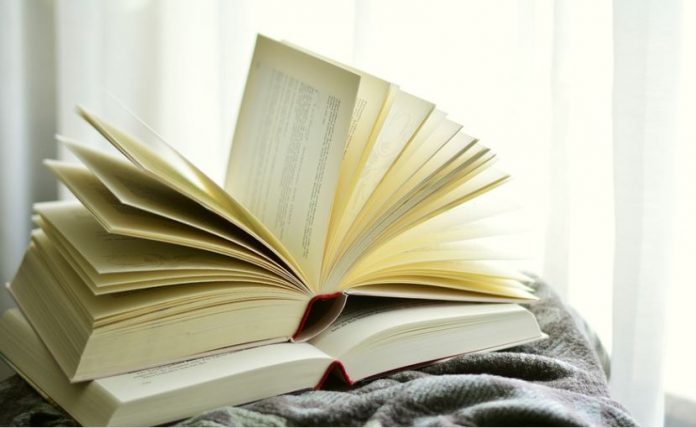 Οι εκδόσεις ¨Μπαρμπουνάκης¨ στην 20η Διεθνή Έκθεση Βιβλίου Θεσσαλονίκης Περίπτερο 13 – Stand 96Οι εκδόσεις Μπαρμπουνάκης συμμετέχουν, όπως κάθε χρόνο, στην 20η Διεθνή Έκθεση Βιβλίου Θεσσαλονίκης, που θα πραγματοποιηθεί από τις 16 έως τις 19 Μαΐου. Φέτος ο εκδοτικός μας οίκος θα βρίσκεται στο Περίπτερο 13 – Stand 96, παρουσιάζοντας μια πλούσια συλλογή νέων τίτλων που καλύπτουν ένα ευρύ φάσμα θεμάτων, γιορτάζοντας 63 χρόνια συνεχούς παρουσίας με σταθερή δέσμευση στην ποιότητα των εκδόσεων μας. Σας περιμένουμε στο περίπτερο μας για να ενημερωθείτε για τις νέες μας εκδόσεις καθώς και να έχετε την ευκαιρία να γνωρίσετε τους συγγραφείς μας.Στο πλαίσιο της Έκθεσης θα πραγματοποιήσουμε τις εξής εκδηλώσεις:ΠΑΡΟΥΣΙΑΣΗ ΒΙΒΛΙΟΥ με τίτλο: «Οι αναμνήσεις του Πατέρα μας…», της Φανής Αθανασιάδου
Κυριακή 19/5, ώρα  20.00-21.00 (Αίθουσα Γιώργος Ιωάννου, περίπτερο 13)Του πατέρα και θα’ ναι ο χρόνος ένα αφήγημα το βαθύ αποτύπωμα στο χιονισμένο τοπίο η πυξίδα στην καταιγίδα που μαίνεται η ευωδία από τον φρεσκοπλυμένο κήπο με τα ευεργετικά άνθη και τους καρπούς το βράδυ όταν γυρνά κουρασμένος απ’ τη δουλειά ο πατέρας η στιγμή που ευλογεί το ψωμί στο τραπέζι…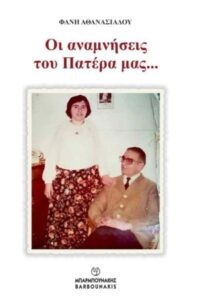 Ομιλητές:Ελένη Καρασαββίδου, πανεπιστημιακός, συγγραφέας,Βαλεντίνη Καμπατζά,  Αν. Καθηγήτρια στο Διεθνές Πανεπιστήμιο Ελλάδος Δρ. Ελληνικής – Γαλλικής Λογοτεχνίας, λογοτέχνηςΦανή Αθανασιάδου , ποιήτρια-συγγραφέας